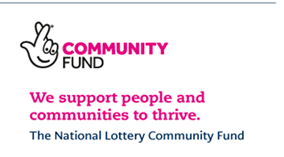 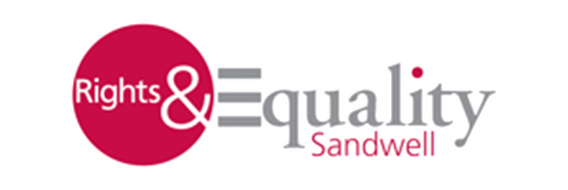 Job Description – Rights Equality Sandwell (RES)Job IdentificationJob RoleKey DutiesStandard Clauses – all job descriptionsTo comply with Rights and Equality Sandwell’s policies and proceduresTo comply with Rights and Equality Sandwell’s safety policy and other safety procedures and guidelines deemed part of the job description. All employees and volunteers must look after their own Health & Safety and welfare and be mindful of other persons who may be affected by their acts.Job TitleCaseworker – Rights Equality Sandwell (RES)Responsible ToBoard of DirectorsSalary Range£12.00 per hourHours12 hours per week (One year) As a caseworker you will identify and promote good practices towards different minority groups in a variety of settings.  This role will need the successful candidate to be empathetic and have excellent listening and communication skills supporting clients who have experienced discriminatory practices in a variety of settings.  It will be your responsibility to gather and present the information to a variety of audiences, so excellent literacy, communication and written English skills will be needed. You will need to have a proven, genuine interest in equality, diversity and inclusion and at addressing discriminatory practices that have a negative impact on people’s life and work.NoDescription of Duties1Provide casework and telephone support for inequalities, including harassment  unlawful discrimination and inclusion2Provide monthly client monitoring  online and paper based reports3The ability to advise and assist clients with casework up to tribunal or county court level 4To attend relevant training and to keep up to date with changes in legislation.5Update and maintain client database using Access software6To undertake any other related duties as directed by the board of directors.7To develop strong links and relationships with partners8To attend multi agency cohesion meetings9To work alongside partner agencies eg Statutory groups (Police, Local Authority) and community and voluntary organisations, developing strong links.10To promote and Publicise RES at relevant events11To produce quarterly newsletters